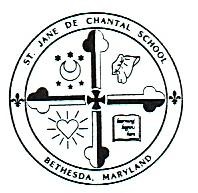 INCOMING 2ND GRADE READING LIST – SUMMER 2021We hope you will read several books this summer.  A suggested list of books is below, but there are plenty of books out there to fall in love with this summer. Happy Reading!Henry Huggins Series			by Beverly ClearyMagic Treehouse Series			by Mary Pope OsbourneTime Warp Series				by Jon ScieszkaAnimal Ark Series				by Lucy DanielsGeronimo Stilton Series			by Thea StiltonEncyclopedia Brown Series		by Donald J. SobolA-Z Mysteries				by Ron RoyThe Spiderwick Chronicles		by Toni DiTerlizzi and Holly BlackMagic School Bus Series			by Joanna ColeMagic Kitten Series				by Sue BentleyMagic Puppy Series			by Sue BentleyJudy Moody Series				by Megan McDonaldStink Series					by Megan McDonaldAmber Brown Is Not a Crayon Series   	by Paula Danziger The Super Sluggers Series			by Kevin MarkeyCharlotte’s Web and Stuart Little 		by E.B. WhiteThe Mouse and the Motorcycle			by Beverly ClearySheep and Goat					by Marleen WesteriaWelcome to Bed & Breakfast			by Joan CarrisCheesie Mac is Not a Genius or Anything	by Steve CotlerIgraine the Brave					by Cornelia FunkeThe Scrambled States of America		by Laurie KellerI Am the Book (poetry)				by Lee Bennett HopkinsPeaceful Pieces (poetry)				by Anna Grossnickle HinesEarthshake: Poems for the Ground Up		by Lisa Westberg PetersSeries of Unfortunate Events			by Lemony SnicketThe One and Only Ivan				by Katherine ApplegateThe Miraculous Journey				by Kate DiCamilloMatilda						by Roald DahlMr. Popper’s Penguins				by Richard and Florence AtwaterTales of a Fourth Grade Nothing			by Judy BlumeWalking to Freedom				by Jeri Ferris